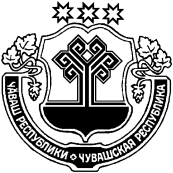 О внесении изменений в решение Собрания депутатов Красночетайского района от 06.10.2016 № 03 «О Совете по противодействию коррупции Красночетайского района»        Собрание депутатов Красночетайского района Чувашской Республики р е ш и л о: Внести в решение Собрания депутатов Красночетайского района от 06.10.2016 № 03 «О Совете по противодействию коррупции Красночетайского района» следующие изменения:1)  в приложении № 1 подпункт «к» пункта 4 раздела III изложить в следующей редакции:«к») представляет информацию о деятельности в области противодействия коррупции в Красночетайском районе в Комиссию по координации работы по противодействию коррупции в Чувашской Республике, Управление Главы Чувашской Республики по вопросам противодействия коррупции, Государственную службу Чувашской Республики по делам юстиции (по их запросам)»;2)  приложение № 2 изложить согласно приложению к настоящему решению.2. Решение Собрания депутатов Красночетайского района от 29.10.2020 № 05 «О внесении изменений в решение Собрания депутатов Красночетайского района от 06.10.2016 № 03 «О Совете по противодействию коррупции Красночетайского района» признать утратившим силу.3. Настоящее решение вступает в силу после опубликования в информационном издании «Вестник Красночетайского района». Заместитель председателя Собрания депутатовКрасночетайского района                                                                               В.А. КашкировПриложение к решению Собрания депутатов Красночетайского района Чувашской Республики28.12.2021 № 06	СоставСовета по противодействию коррупции  Красночетайского района ЧУВАШСКАЯ РЕСПУБЛИКАСОБРАНИЕ ДЕПУТАТОВКРАСНОЧЕТАЙСКОГО РАЙОНАЧĂВАШ РЕСПУБЛИКИХĔРЛĔ ЧУТАЙ  РАЙОНĔНДЕПУТАТСЕН ПуХăВĕРЕШЕНИЕ28.12.2021 № 06с. Красные ЧетаиЙЫШĂНУ                  28.12.2021 06 №Хĕрлĕ Чутай  салиЯрайкин В.П.– глава Красночетайского района (председатель Совета);Михопаров И.Н.– глава администрации Красночетайского района (заместитель председателя Совета);Комиссаров А.В.Артемьев Н.С.– начальник отделения полиции по Красночетайскому району МО МВД «Шумерлинский» (по согласованию);– депутат Собрания депутатов Красночетайского района (по согласованию);	Степанов А.Ю.– депутат Собрания депутатов Красночетайского района (по согласованию);Мясников П.И.– депутат Собрания депутатов Красночетайского района (по согласованию);Волков А.Г.– глава Красночетайского сельского поселения (по согласованию);Кагайкина М.Н.– заведующий сектором организационно – контрольной и кадровой работы (секретарь Совета).